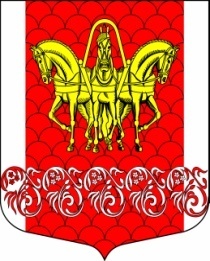 Администрациямуниципального образованияКисельнинское сельское поселениеВолховского муниципального районаЛенинградской областиПОСТАНОВЛЕНИЕот  29  декабря 2017 года     № 416
Об утверждении Порядка размещения сведенийо доходах, расходах, об имуществе и обязательствахимущественного характера лиц, замещающих должностируководителей  муниципальных бюджетных (казенных) учреждений муниципального образования  «Кисельнинское сельское поселение»  и членов их семей в информационно-телекоммуникационной сети «Интернет» на официальном сайте муниципального образования «Кисельнинское сельское поселение» Волховского муниципального района Ленинградской области  и предоставления этих сведений общероссийским средствам массовой информации для опубликованияС  учетом  положений федеральных законов от 25.12.2008 г.                 № 273-ФЗ "О противодействии коррупции", от 03.12.2012 № 230-ФЗ             «О  контроле за соответствием расходов лиц, замещающих государственные должности, и иных лиц их доходам», Указа Президента Российской Федерации от 08.07.2013 № 613 «Вопросы противодействия коррупции», Областного закона Ленинградской области от 21.06.2013 г.  № 39-оз            «О  внесении  изменений  в отдельные областные законы в связи с  принятием Федерального закона «О контроле за соответствием                расходов  лиц, замещающих государственные должности, и иных лиц их доходам»,  с учетом постановления Правительства  Ленинградской области от 21.10.2013 г.  № 349 «Об утверждении порядка размещения сведений            о доходах, расходах, об имуществе и обязательствах имущественного характера лиц замещающих отдельные государственные должности Ленинградской области, отдельные  должности государственной гражданской службы Ленинградской области, членов их семей в информационно-телекоммуникационной сети «Интернет» на официальных сайтах государственных органов Ленинградской области и предоставлении этих сведений общероссийским средствам массовой информации для опубликования»  постановляю:         1.  Утвердить  Порядок  размещения сведений о доходах, расходах,     об  имуществе  и  обязательствах  имущественного характера лиц, замещающих должности руководителей  муниципальных бюджетных (казенных) учреждений муниципального образования  «Кисельнинское сельское поселение» и членов их семей в информационно-телекоммуникационной сети «Интернет» на официальном сайте муниципального образования «Кисельнинское сельское поселение» Волховского муниципального района Ленинградской области и предоставления этих сведений общероссийским средствам массовой информации для опубликования,  согласно приложению к настоящему постановлению.        2.  Лицу, ответственному за ведение кадрового делопроизводства в администрации МО Кисельнинское СП, ознакомить с настоящим постановлением лиц, замещающих должности руководителей  муниципальных бюджетных (казенных) учреждений муниципального образования  «Кисельнинское сельское поселение» под роспись.        3. Постановление администрации муниципального образования «Кисельнинское сельское поселение»  Волховского муниципального  района Ленинградской области  от  28 июня 2013 г.  № 126  «Об утверждении порядка размещения сведений о доходах, об имуществе и обязательствах имущественного характера  руководителей муниципальных бюджетных (казенных) учреждений  муниципального образования Кисельнинское сельское поселение и членов их семей в информационно-телекоммуникационной сети Интернет на официальном  сайте муниципального образования Кисельнинское сельское поселение  и предоставления этих сведений общероссийским средствам массовой информации для опубликования»  считать утратившим силу.        4.  Контроль за  исполнением настоящего постановления оставляю за собой.Глава администрации                        МО Кисельнинское СП                                                                 Е.Л.МолодцоваИсп. А.М. Сальникова,Тел. 74-266Утвержденпостановлением главы администрацииМО Кисельнинское СПот 29.12.2017 года № 416(приложение)Порядок  размещения сведений о доходах,расходах, об имуществе и обязательствах  имущественного характера лиц, замещающих должности руководителей  муниципальных бюджетных (казенных) учреждений муниципального образования  «Кисельнинское сельское поселение» и членов их семей в информационно-телекоммуникационной сети «Интернет» на официальном сайте муниципального образования «Кисельнинское сельское поселение» Волховского муниципального района Ленинградской области и предоставления этих сведений общероссийским средствам массовойинформации для опубликования1. Настоящим Порядком устанавливается  обязанность лица,   ответственного  за  ведение кадрового делопроизводства в  администрации МО Кисельнинское СП, по размещению сведений о доходах, расходах, об имуществе и обязательствах имущественного характера лиц, замещающих должности руководителей  муниципальных бюджетных (казенных) учреждений муниципального образования  «Кисельнинское сельское поселение»  и членов их семей в информационно-телекоммуникационной сети «Интернет» на официальном сайте МО Кисельнинское СП   и представления этих сведений общероссийским средствам массовой информации для опубликования в связи с их запросами (далее – размещение в сети «Интернет», предоставление СМИ).2. В сети «Интернет» размещаются и СМИ предоставляются для опубликования следующие сведения о доходах, расходах, об имуществе и обязательствах имущественного характера лица, замещающего должность руководителя  муниципального бюджетного (казенного) учреждения муниципального образования  «Кисельнинское сельское поселение», замещение которых влечет за собой размещение таких сведений, а также сведений о доходах, расходах об имуществе и обязательствах имущественного характера их супруги (супруга) и несовершеннолетних детей (далее - сведения):а) перечень объектов недвижимого имущества, принадлежащих лицу, замещающему должность руководителя  муниципального бюджетного (казенного) учреждения муниципального образования  «Кисельнинское сельское поселение», его супруге (супругу) и несовершеннолетним
детям на праве собственности или находящихся в их пользовании, с указанием  вида, площади и страны расположения каждого из таких объектов;б) перечень транспортных средств с указанием вида и марки, принадлежащих на праве собственности лицу, замещающему должность руководителя  муниципального бюджетного (казенного) учреждения муниципального образования  «Кисельнинское сельское поселение», его супруге (супругу) и несовершеннолетним детям;в) декларированный годовой доход лица, замещающего должность руководителя  муниципального бюджетного (казенного) учреждения муниципального образования  «Кисельнинское сельское поселение», его супруги  (супруга) и несовершеннолетних детей;г) сведения об источниках получения средств, за счет которых совершены сделки (совершена сделка)  по  приобретению земельного участка, другого объекта недвижимости, транспортного средства, ценных бумаг, акций (долей участия, паев в уставных (складочных) капиталах организаций), если общая сумма таких сделок превышает общий доход  лица, замещающего должность руководителя  муниципального бюджетного (казенного) учреждения муниципального образования  «Кисельнинское сельское поселение» и его супруги (супруга) за три последних года,  предшествующих отчетному периоду;3. В размещаемых сети «Интернет» и предоставляемых СМИ сведениях запрещается указывать:а) иные сведения, кроме указанных в  пункте 2 настоящего Порядка;б) персональные данные супруги (супруга), детей  и иных членов семьи лица, замещающего должность руководителя  муниципального бюджетного (казенного) учреждения муниципального образования  «Кисельнинское сельское поселение»;в) данные, позволяющие определить место жительства, почтовый адрес, телефон и иные индивидуальные средства коммуникации лица, замещающего должность руководителя  муниципального бюджетного (казенного) учреждения муниципального образования  «Кисельнинское сельское поселение», его супруги (супруга), детей и иных членов семьи;г) данные, позволяющие определить местонахождение объектов недвижимого имущества, принадлежащих лицу, замещающему должность руководителя  муниципального бюджетного (казенного) учреждения муниципального образования  «Кисельнинское сельское поселение», его супруге (супругу), детям, иным членам семьи на праве собственности или находящихся в их пользовании;д) информацию, отнесенную  к государственной тайне или являющуюся  конфиденциальной;4. Сведения,  указанные  в  пункте  2 настоящего Порядка, размещаются в сети «Интернет» и предоставляются СМИ  по форме согласно приложению к настоящему Порядку.  Заполнение формы осуществляется лицом, ответственным за  ведение кадрового делопроизводства в  администрации МО Кисельнинское СП на основании сведений, представленных лицом, замещающим должность руководителя  муниципального бюджетного (казенного) учреждения муниципального образования  «Кисельнинское сельское поселение».Сведения, указанные в пункте 2 настоящего Порядка, ежегодно обновляются в течение 14 рабочих дней со дня истечения срока, установленного для их предоставления.5. Лицо, ответственное за  ведение кадрового делопроизводства в  администрации МО Кисельнинское СП:а) в течение трех рабочих дней   со дня поступления запроса от общероссийского средства массовой информации письменно сообщает о нем лицу, замещающему должность руководителя  муниципального бюджетного (казенного) учреждения муниципального образования  «Кисельнинское сельское поселение», в отношении которого поступил запрос;б) в течение семи рабочих дней со дня поступления запроса от общероссийского средства массовой информации обеспечивает предоставление ему сведений, указанных в пункте 2 настоящего Порядка,       в том случае, если запрашиваемые сведения отсутствуют на официальном сайте муниципального образования «Кисельнинское сельское поселение» Волховского муниципального района Ленинградской области.6. Лицо, ответственное за  ведение кадрового делопроизводства в  администрации МО Кисельнинское СП, обеспечивающее размещение в сети «Интернет» и предоставление СМИ сведений, указанных в пункте 2 настоящего Порядка,  несет в соответствии с законодательством  Российской Федерации ответственность за несоблюдение настоящего Порядка, а также за разглашение сведений, отнесенных к государственной тайне или являющихся конфиденциальными.                                                                                                              Приложение к Порядку  размещения сведений о доходах, расходах,                                                                                                              об  имуществе и обязательствах  имущественного характера  лиц,                                                                                                        замещающих должности руководителей  муниципальных бюджетных                                                                                                           (казенных) учреждений муниципального образования  «Кисельнинское                                                                                                                              сельское поселение»  и  членов  их  семей  в  информационно-                                                                                                                                                                                                                                          телекоммуникационной сети «Интернет» на официальном сайте                                                                                                               муниципального образования «Кисельнинское   сельское поселение»                                                                                                                  Волховского муниципального района Ленинградской области и                                                                                                            предоставления этих сведений общероссийским средствам массовой                                                                                                                                                                    информации для опубликованияСВЕДЕНИЯо доходах, расходах, об имуществе и обязательствахимущественного характера за период с 1 января 20__ годапо 31 декабря 20__ года--------------------------------<1> В случае если в отчетном периоде лицу, замещающему должность руководителя  муниципального бюджетного  (казенного) учреждения муниципального образования  «Кисельнинское сельское поселение», по месту службы предоставлены (выделены) средства на приобретение (строительство) жилого помещения, данные средства суммируются с декларированным годовым доходом, а также указываются отдельно в настоящей графе.<2> Сведения указываются, если общая сумма совершенных сделок превышает общий доход лица, замещающего должность руководителя муниципального бюджетного (казенного) учреждения муниципального образования  «Кисельнинское  сельское поселение» и его супруги (супруга) за три последних года, предшествующих отчетному периоду.N п/пФамилия и инициалы лица, чьи сведения размещаютсяДолжностьОбъекты недвижимости, находящиеся в собственностиОбъекты недвижимости, находящиеся в собственностиОбъекты недвижимости, находящиеся в собственностиОбъекты недвижимости, находящиеся в собственностиОбъекты недвижимости, находящиеся в пользованииОбъекты недвижимости, находящиеся в пользованииОбъекты недвижимости, находящиеся в пользованииТранспортные средства (вид, марка)Декларированный годовой доход <1> (руб.)Сведения об источниках получения средств, за счет которых совершены сделки (совершена сделка <2> (вид приобретенного имущества, источники)N п/пФамилия и инициалы лица, чьи сведения размещаютсяДолжностьвид объектавид собственностиплощадь (кв. м)страна расположениявид объектаплощадь (кв. м)страна расположенияТранспортные средства (вид, марка)Декларированный годовой доход <1> (руб.)Сведения об источниках получения средств, за счет которых совершены сделки (совершена сделка <2> (вид приобретенного имущества, источники)11Супруг (супруга)1Несовершеннолетний ребенок22Супруг (супруга)2Несовершеннолетний ребенок